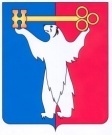 АДМИНИСТРАЦИЯ ГОРОДА НОРИЛЬСКАКРАСНОЯРСКОГО КРАЯРАСПОРЯЖЕНИЕ08.02.2019	    г.Норильск	            № 744На основании статьи 2 Федерального закона от 25.12.2008 №273-ФЗ «О противодействии коррупции», пункта 3 части 1 статьи 3 и части 1 статьи 5 Федерального закона от 17.07.2009 №172-ФЗ «Об антикоррупционной экспертизе нормативных правовых актов и проектов нормативных правовых актов», в целях урегулирования отдельных вопросов обеспечения проведения антикоррупционной экспертизы нормативных правовых актов Главы города Норильска, Администрации города Норильска и их проектов,	1. Внести в распоряжение Администрации города Норильска от 22.04.2010 №1300 «О Порядке проведения антикоррупционной экспертизы нормативных правовых актов и проектов нормативных правовых актов Главы города Норильска, Администрации города Норильска» следующие изменения:	1.1. Порядок проведения антикоррупционной экспертизы нормативных правовых актов и проектов нормативных правовых актов Главы города Норильска, Администрации города Норильска, утвержденный распоряжением Администрации города Норильска от 22.04.2010 №1300, изложить в новой редакции согласно приложению к настоящему распоряжению (прилагается).2. Руководителям структурных подразделений Администрации города Норильска обеспечивать неукоснительное соблюдение требований Порядка проведения антикоррупционной экспертизы нормативных правовых актов и проектов нормативных правовых актов Главы города Норильска, Администрации города Норильска, утвержденного распоряжением Администрации города Норильска от 22.04.2010 №1300, в редакции изменений, внесенных настоящим распоряжением.3. Руководителям структурных подразделений Администрации города Норильска, правовое обеспечение деятельности которых осуществляется их штатными юридическими службами:3.1. в срок не позднее семи рабочих дней со дня издания настоящего распоряжения, а в случаях временного отсутствия (нахождения в отпуске, служебной командировке, временной нетрудоспособности и др.) - в течение трех рабочих дней после выхода на работу ознакомить с настоящим распоряжением под роспись подчиненных им работников юридических служб;3.2. листы ознакомления с настоящим распоряжением работников юридических служб возглавляемых ими структурных подразделений направить в Управление по персоналу Администрации города Норильска для приобщения к материалам личных дел соответствующих работников.4. Начальнику Правового управления Администрации города Норильска:4.1. в срок не позднее семи рабочих дней со дня издания настоящего распоряжения, а в случаях временного отсутствия (нахождения в отпуске, служебной командировке, временной нетрудоспособности и др.) - в течение трех рабочих дней после выхода на работу ознакомить с настоящим распоряжением под роспись работников возглавляемого им структурного подразделения;4.2. листы ознакомления с настоящим распоряжением подчиненных работников направить в Управление по персоналу Администрации города Норильска для приобщения к материалам личных дел соответствующих работников.5. Управлению по персоналу Администрации города Норильска:5.1. в срок не позднее трех рабочих дней со дня издания настоящего распоряжения, а в случае временного отсутствия (нахождения в отпуске, служебной командировке, временной нетрудоспособности и др.) - в течение трех рабочих дней после выхода на работу ознакомить с настоящим распоряжением под роспись должностных лиц, указанных в пункте 2, абзацах первых, вторых пунктов 3, 4 настоящего распоряжения;5.2. в срок не позднее семи рабочих дней со дня поступления в Управление по персоналу Администрации города Норильска листов ознакомления с настоящим распоряжением работников, указанных в абзацах первых, вторых пунктов 3, 4 настоящего распоряжения, со дня завершения ознакомления с настоящим распоряжением должностных лиц, указанных в пункте 2 настоящего распоряжения, приобщить листы их ознакомления с настоящим распоряжением к материалам соответствующих личных дел.6. Требования к проведению в отношении проектов нормативных правовых актов Главы города Норильска, Администрации города Норильска независимой антикоррупционной экспертизы, предусмотренные Порядком, утвержденным распоряжением Администрации города Норильска от 22.04.2010 №1300 и действующим в редакции настоящего распоряжения, применяются в отношении проектов нормативных правовых актов Главы города Норильска, Администрации города Норильска, согласование которых, предусмотренное Регламентом Администрации города Норильска в соответствующих порядке (очередности), не завершено по состоянию на дату вступления в силу настоящего распоряжения.7. Опубликовать настоящее распоряжение в газете «Заполярная правда» и разместить его на официальном сайте муниципального образования город Норильск.8. Настоящее постановление вступает в силу после его опубликования в газете «Заполярная правда».Глава города Норильска                                   	      Р.В. Ахметчиниложение       к распоряжению        Администрации города Норильска							       от 08.02.2019       № 744							       УТВЕРЖДЕН        распоряжением        Администрации города Норильска        от 22.04.2010 №1300Порядок проведения антикоррупционной экспертизынормативных правовых актов и проектов нормативных правовых актовГлавы города Норильска, Администрации города Норильска	1. Настоящий Порядок определяет правила проведения антикоррупционной экспертизы нормативных правовых актов и проектов нормативных правовых актов Главы города Норильска, Администрации города Норильска в целях выявления в них коррупциогенных факторов, предусмотренных методикой проведения антикоррупционной экспертизы нормативных правовых актов и проектов нормативных правовых актов, утвержденной Постановлением Правительства РФ от 26.02.2010 №96, и их последующего устранения (далее соответственно – Акты, Проекты, Глава города, Администрация, коррупциогенные факторы).	Термины «специальные полномочия», «руководитель юридической службы», «разработчик», «структурное подразделение», используемые в настоящем Порядке, а также состав правовых актов Главы города, Администрации (как объект антикоррупционной экспертизы в соответствии с настоящим Порядком) применяются в значениях, определенных Регламентом Администрации города Норильска, утвержденным постановлением Главы города.	1.2. Антикоррупционную экспертизу проводят в соответствии с настоящим Порядком в отношении:	1.2.1. Проектов, подлежащих изданию:	а) Главой города, его заместителями (в рамках осуществления переданных им Главой города специальных полномочий) – Правовое управление Администрации при проведении им в соответствии с порядком и сроками, определенными Регламентом Администрации города Норильска, правовой экспертизы этих Проектов в процессе их согласования;	б) заместителями Главы города (за исключением Проектов, подлежащих изданию в рамках осуществления переданных им Главой города специальных полномочий), руководителями структурных подразделений – руководители юридических служб при проведении ими в соответствии с порядком и сроками, определенными Регламентом Администрации города Норильска, правовой экспертизы этих Проектов в процессе их визирования.	1.2.2. Актов, изданных:	а) Главой города, его заместителями (в рамках осуществления переданных им Главой города специальных полномочий) – Правовое управление Администрации в соответствии с разделом 3 настоящего Порядка;	б) заместителями Главы города (за исключением Актов, изданных в рамках осуществления переданных им Главой города специальных полномочий), руководителями структурных подразделений – руководителями юридических служб в соответствии с разделом 3 настоящего Порядка.	1.3. Антикоррупционная экспертиза Акта, Проекта проводится в отношении каждой нормы такого Акта (Проекта) во взаимосвязи со всеми нормами Акта (Проекта) и во взаимосвязи норм такого Акта (Проекта) с нормами других Актов (Проектов).	1.4. Независимая антикоррупционная экспертиза Проектов не проводится:	1.4.1. в связи с неотложностью (срочностью) издания Акта в случае, если Главой города (в отношении любого нормативного правового акта Главы города, Администрации), заместителем Главы города (в отношении Проектов, подлежащих изданию за их подписью), руководителями структурных подразделений (в отношении Проектов, подлежащих изданию за их подписью) установлен срок разработки соответствующего Проекта, не превышающий 20 календарных дней;	1.4.2. в отношении Проектов о приведении Актов в соответствие с законодательством Российской Федерации и Красноярского края;	1.4.3. в отношении Проектов, разработанных в целях реализации судебных решений, исполнения актов реагирования органов государственного контроля (надзора);	1.4.4. в отношении Проектов об установлении цен (тарифов) на услуги муниципальных учреждений и муниципальных унитарных предприятий муниципального образования город Норильска;	1.4.5. в отношении Проектов, содержащих сведения, составляющие государственную тайну.	1.5. Эффективность проведения антикоррупционной экспертизы определяется ее системностью, обоснованностью, объективностью и проверяемостью результатов, обеспечиваемыми лицами, уполномоченными согласно пункту 1.2 настоящего Порядка на проведение антикоррупционной экспертизы (далее – уполномоченные лица).	1.6. Методическое обеспечение закрепления и учета результатов антикоррупционных экспертиз Актов и Проектов осуществляется Правовым управлением Администрации (приказами начальника Правового управления Администрации).2. Проведение антикоррупционной экспертизы Проектов	2.1. Выявленные в каждом Проекте положения, содержащие коррупциогенные факторы, фиксируются в заключении уполномоченного лица. Заключение о факте выявления в Проекте структурных единиц (главы, раздела, статьи, части, пункта, подпункта, абзаца), содержащих коррупциогенные факторы, составляется в виде отдельного документа (за исключением случаев, указанных в абзацах пятом, шестом настоящего пункта), оформляемого за подписью уполномоченного лица, и адресуется разработчику такого Проекта. Форма заключения по результатам антикоррупционной экспертизы устанавливается приказом начальника Правового управления Администрации. 	В заключениях по результатам антикоррупционной экспертизы Проекта уполномоченными лицами должны быть указаны все выявленные в Проекте коррупциогенные факторы, а также предложены способы их устранения.В заключении могут быть отражены возможные негативные последствия выявленных коррупциогенных факторов.При выявлении коррупциогенных факторов в проекте административного регламента предоставления муниципальных услуг и одновременно  -  нарушений  требований   Федерального закона  от  27.07.2010 №210-ФЗ «Об организации предоставления государственных и муниципальных услуг» и принятых в соответствии с ним иных нормативных правовых актов, нормативных правовых актов Красноярского края, муниципальных правовых актов органов местного самоуправления муниципального образования город Норильск и (или) факта ненадлежащего учета разработчиком такого проекта результатов его независимой экспертизы (в результате экспертизы его норм, проведенной в соответствии с требованиями законодательства и правовых актов Администрации об экспертизе проектов административных регламентов предоставления муниципальных услуг, проводимой уполномоченным органом), по итогам указанных экспертиз составляется одно заключение, оформляемое за подписью уполномоченного органа. Указанное заключение должно отвечать также требованиям к содержанию заключения по результатам антикоррупционной экспертизы, установленным настоящего Порядка.Заключение по результатам антикоррупционной экспертизы в отношении проекта административного регламента осуществления муниципального контроля в соответствующей сфере деятельности, в случае выявления в нем по итогам экспертизы, проведенной уполномоченным органом, правовых норм, свидетельствующих о негативных последствиях реализации его положений для граждан и организаций, подлежит составлению в порядке, аналогичном порядку, предусмотренному абзацем пятым настоящего пункта.2.2. Заключения о выявленных в Проектах коррупциогенных факторах, подписанные:- начальником Правового управления Администрации, работником Правового управления Администрации, определенным в соответствии с Регламентом Администрации города Норильска приказом начальника Правового управления Администрации в качестве лица, уполномоченного на осуществление согласования соответствующих Проектов, - направляются вместе с Проектом его разработчику;	- руководителем юридической службы – направляются работнику обслуживаемого им структурного подразделения, определенному его руководителем в качестве исполнителя соответствующего Проекта, или разработчику Проекта (в случае подготовки Проекта иным структурным подразделением).	2.3. Все заключения по результатам антикоррупционной экспертизы Проектов подлежат обязательным регистрации и прикреплению в регистрационных карточках соответствующих Проектов в системе автоматизированного делопроизводства и документооборота «Дело» (далее – программа Дело) с использованием регистра, запрещающего удаление файла из материалов, прикрепленных к соответствующей регистрационной карточке.	2.4. Коррупциогенные факторы, указанные уполномоченными лицами в заключениях по результатам антикоррупционной экспертизы, подлежат устранению.2.5. Разногласия по существу заключения по результатам антикоррупционной экспертизы, проведенной руководителем юридической службы, возникшие между этим руководителем юридической службы и разработчиком Проекта, работником, определенным в качестве исполнителя соответствующего Проекта, лицами, участвующими в согласовании Проекта, подлежат рассмотрению в Правовом управлении Администрации на основании письменного обращения руководителя структурного подразделения, являющегося разработчиком Проекта, или руководителя соответствующей юридической службы. К обращениям указанных должностных лиц в обязательном порядке прикладываются копии выданного руководителем юридической службы заключения и экспертированного им Проекта. Срок рассмотрения такого обращения не должен превышать 5 рабочих дней, если иной срок не обусловлен определенным Главой города сроком издания Акта по содержанию соответствующего Проекта.2.6. По результатам рассмотрения обращения, указанного в пункте 2.5 настоящего Порядка, начальник Правового управления Администрации или работник Правового управления Администрации, определенный в соответствии с Регламентом Администрации города Норильска приказом начальника Правового управления Администрации в качестве лица, уполномоченного на осуществление согласования соответствующих Проектов, принимает одно из следующих решений:а) подтверждает обоснованность заключения руководителя юридической службы;б) устанавливает необоснованность заключения руководителя юридической службы (указывая обоснование своей позиции).О решении, принятом по итогам рассмотрения разногласий по существу заключения по результатам антикоррупционной экспертизы Проекта, соответствующая юридическая служба, разработчик Проекта, лицо, участвующее в согласовании Проекта (в случае его несогласия с заключением руководителя юридической службы) письменно информируется соответствующим лицом из числа указанных в абзаце первом настоящего пункта, в срок не позднее 5 рабочих дней, если иной срок не обусловлен определенным Главой города сроком издания Акта по содержанию соответствующего Проекта.3. Проведение антикоррупционной экспертизы Актов	3.1. Антикоррупционная экспертиза Актов проводится:а) при антикоррупционной экспертизе Проекта, подлежащего изданию на основании соответствующего Акта или во взаимосвязи с Актом;б) при мониторинге применения Актов;в) по поручению Главы города.	3.2. Мониторинг применения Актов проводится структурными подразделениями в соответствии с их компетенцией.	3.3. При мониторинге надлежит осуществлять:	а) сбор информации о практике применения Актов;	б) непрерывное наблюдение за применением Актов;	в) анализ и оценку получаемой информации о практике применения Актов и результатов наблюдения за их применением.	3.4. В случае, если, по мнению структурного подразделения, в Акте (за исключением Актов, изданных руководителем структурного подразделения) содержатся признаки коррупциогенных факторов, такое структурное подразделение в течение 3 рабочих дней со дня выявления признаков коррупциогенных факторов направляет указанные Акты с сопроводительным письмом в Правовое управление Администрации для проведения антикоррупционной экспертизы.	Информация об имеющихся, по мнению работников структурного подразделения, являющегося разработчиком Акта, признаков коррупциогенных факторов в таком Акте письменно направляется этими работниками (за исключением руководителя юридической службы) в течение 3 рабочих дней со дня выявления признаков коррупциогенных факторов руководителю этого структурного подразделения для организации им проведения антикоррупционной экспертизы такого Акта юридической службой, обслуживающей это структурное подразделение. 	Акты, изданные руководителями структурных подразделений, содержащие, по мнению иных структурных подразделений, признаки коррупциогенных факторов, направляются этими структурными подразделениями в течение 3 рабочих дней со дня выявления признаков коррупциогенных факторов с сопроводительным письмом руководителю структурного подразделения, издавшему такой Акт, для обеспечения проведения антикоррупционной экспертизы такого Акта юридической службой, обслуживающей это структурное подразделение.	Проведение уполномоченными лицами антикоррупционной экспертизы Актов в соответствии с настоящим пунктом производится ими в сроки, предусмотренные Регламентом Администрации города Норильска для согласования (визирования) проектов нормативных правовых актов Администрации города Норильска.	3.5. Выявленные в каждом Акте коррупциогенные факторы фиксируются в заключении по результатам антикоррупционной экспертизы, составляемом в виде отдельного документа, оформляемого за подписью уполномоченного лица по форме, установленной приказом начальника Правового управления Администрации. В указанном заключении должны быть указаны все выявленные в Акте коррупциогенные факторы, а также предложены способы их устранения.	Все заключения уполномоченных лиц подлежат обязательному прикреплению в регистрационных карточках этих заключений, а также Актов, в отношении которых они составлены, в программе Дело с использованием регистра, запрещающего удаление файла из материалов, прикрепленных к соответствующей регистрационной карточке. 	3.6. Заключения по результатам антикоррупционной экспертизы Актов подлежат направлению для устранения указанных в них коррупциогенных факторов руководителю структурного подразделения, являвшегося разработчиком соответствующего Акта, или руководителю структурного подразделения, ответственного за реализацию этого Акта (в случае прекращения деятельности разработчика Акта).	3.7. Руководитель структурного подразделения по получении заключения по результатам антикоррупционной экспертизы, составленного уполномоченными лицами, в срок не позднее 7 рабочих дней со дня, следующего за днем получения такого заключения, организует подготовку и направление на согласование в порядке, установленном Регламентом Администрации город Норильска, соответствующего Проекта об изменении или отмене Акта, по результатам антикоррупционной экспертизы которого были выявлены положения, содержащие коррупциогенные факторы.4. Обеспечение проведения независимой антикоррупционной экспертизыАктов и Проектов4.1. Независимая антикоррупционная экспертиза Актов и Проектов проводится юридическими и физическими лицами, аккредитованными Министерством юстиции Российской Федерации в качестве экспертов по проведению независимой антикоррупционной экспертизы нормативных правовых актов и их проектов, в соответствии с методикой проведения антикоррупционной экспертизы нормативных правовых актов и проектов нормативных правовых актов, утвержденной Постановлением Правительства РФ от 26.02.2010 №96.4.2. Обеспечение проведения независимой антикоррупционной экспертизы Актов и Проектов осуществляется в форме их размещения на официальном сайте муниципального образования город Норильск (далее - сайт города).4.3. Срок проведения независимой антикоррупционной экспертизы:а) Актов - не ограничен (действующий Акт размещается на сайте города для обеспечения возможности проведения такой экспертизы в течение всего срока его действия со дня издания);б) Проектов - 7 рабочих дней со дня начала приема заключений по итогам независимой антикоррупционной экспертизы.4.4. Выявленные независимыми экспертами в Актах и Проектах коррупциогенные факторы фиксируются в заключениях. Заключения по результатам независимой антикоррупционной экспертизы подлежат составлению независимыми экспертами в соответствии с формой, предусмотренной приложением к настоящему Порядку. К заключению по результатам независимой антикоррупционной экспертизы независимым экспертом в обязательном порядке прилагается копия свидетельства о его аккредитации в качестве независимого эксперта, уполномоченного на проведение антикоррупционной экспертизы нормативных правовых актов и проектов нормативных правовых актов.4.5. Все заключения независимых экспертов, поступающие в Администрацию, ее структурные подразделения, подлежат обязательным регистрации и прикреплению в регистрационных карточках соответствующих Актов, Проектов в программе Дело с использованием регистра, запрещающего удаление файла из материалов, прикрепленных к соответствующей регистрационной карточке.4.6. Заключения по результатам независимой антикоррупционной экспертизы носят рекомендательный характер и подлежат обязательному рассмотрению (за исключением случая, предусмотренного абзацем вторым настоящего пункта) должностными лицами, которым они адресованы, в срок не позднее 10 рабочих дней со дня, следующего за днем его регистрации (если иной срок не обусловлен определенным Главой города сроком издания Акта по содержанию соответствующего Проекта – применительно к независимой антикоррупционной экспертизе Проекта).Поступившие заключения по результатам независимой антикоррупционной экспертизы, не соответствующие форме, предусмотренной приложением к настоящему Порядку, подлежат возврату без рассмотрения должностными лицами, которым они были адресованы, в срок не позднее 30 календарных дней со дня их регистрации.4.7. По итогам рассмотрения заключения по результатам независимой антикоррупционной экспертизы в срок не позднее 30 календарных дней со дня регистрации поступившего заключения независимому эксперту, проводившему независимую антикоррупционную экспертизу, должностным лицом, которому было адресовано указанное заключение, направляется мотивированный ответ, в котором отражается информация об учете результатов независимой антикоррупционной экспертизы либо о несогласии с ее результатами (с указанием причин несогласия с выводом такого заключения о наличии в Акте или Проекте выявленных коррупциогенных факторов).4.8. Заключения по результатам независимой антикоррупционной экспертизы Проектов, в отношении которых в соответствии с законодательством и правовыми актами Администрации города Норильска необходимо проведение:4.8.1. независимой экспертизы – направляются в рамках независимой экспертизы соответствующего Проекта, проводимой в соответствии с постановлениями Администрации города Норильска от 24.12.2010 №521 «О порядке проведения независимой экспертизы проектов административных регламентов предоставления муниципальных услуг, оказываемых Администрацией города Норильска», от 03.02.2014 №42 «Об административных регламентах осуществления муниципального контроля»;4.8.2 общественного обсуждения - направляются в рамках общественного обсуждения этого Проекта, проводимого в соответствии с постановлением Администрации города Норильска от 20.11.2012 №396 «Об утверждении Порядка обеспечения общественного обсуждения отдельных проектов правовых актов органов местного самоуправления муниципального образования город Норильск».4.9. В целях обеспечения возможности проведения независимой антикоррупционной экспертизы:4.9.1. в отношении Проектов:а) уполномоченные лица определяют необходимость предоставления возможности проведения в отношении Проекта независимой антикоррупционной экспертизы путем проставления соответствующей отметки в листе согласования к Проекту в соответствии с Требованиями к оформлению документов в Администрации города Норильска, утвержденными распоряжением Администрации города Норильска от 11.09.2018 №4770;б) разработчик Проекта не позднее 2 рабочих дней, следующих за днем окончания процедуры согласования (визирования) Проекта уполномоченными лицами, согласно их отметке в листе согласования к Проекту направляет Проект по программе Дело в Управление информатизации и связи Администрации с сопроводительным письмом для заблаговременного (не менее чем за 2 рабочих дня до даты начала приема заключений по итогам независимой антикоррупционной экспертизы) размещения проекта на сайте города. В сопроводительном письме разработчик Проекта указывает срок проведения независимой антикоррупционной экспертизы, предусмотренный пунктом 4.3 настоящего Порядка, а также даты начала и окончания приема заключений по итогам независимой антикоррупционной экспертизы, адрес, на который надлежит направлять заключения по итогам независимой антикоррупционной экспертизы, и информацию о разработчике, осуществляющем сбор и анализ поступающих заключений по итогам независимой антикоррупционной экспертизы Проектов;в) Управление информатизации и связи Администрации в срок не позднее рабочего дня, следующего за днем поступления ему информации, указанной в подпункте «б» настоящего пункта, размещает ее на сайте города в отношении каждого размещаемого на нем Проекта;г) независимые эксперты по итогам проведенной ими независимой антикоррупционной экспертизы Проекта вправе направить заключение по ее результатам по почте и (или) в виде электронного документа по электронной почте на адрес, указанный на сайте города в отношении соответствующего Проекта, представленного для проведения такой экспертизы;д) получатели поступивших заключений по результатам независимой антикоррупционной экспертизы Проекта обязаны зарегистрировать их в день их поступления и обеспечить их рассмотрение в порядке, предусмотренном настоящим разделом;е) Управление информатизации и связи Администрации не позднее 1 рабочего дня со дня окончания приема заключений по результатам независимой антикоррупционной экспертизы направляет разработчику Проекта информацию, согласованную с начальником отдела обращений граждан Администрации, содержащую сведения о дате размещения проекта на сайте города, о датах начала и окончания приема заключений по результатам независимой антикоррупционной экспертизы Проекта, и направленные (поступившие) в отношении него заключения по результатам независимой антикоррупционной экспертизы, а в случае их отсутствия (непоступления) - сведения об их непоступлении;ж) разработчик Проекта в срок не позднее 10 рабочих дней со дня поступления информации и материалов, предусмотренных подпунктом «е» настоящего пункта, обеспечивает (с учетом положений пунктов 4.6, 4.7 настоящего Порядка) рассмотрение поступивших в отношении Проекта заключений по результатам независимой антикоррупционной экспертизы во взаимодействии с соответствующими уполномоченными лицами. В процессе взаимодействия по совместному (с разработчиком Проекта) рассмотрению заключений по результатам независимой антикоррупционной экспертизы Проекта уполномоченные лица с учетом информации и материалов, предусмотренных подпунктом «е» настоящего пункта и представленных им разработчиком Проекта, повторно (в срок не более 5 рабочих дней, если иной срок не обусловлен определенным Главой города сроком издания Акта по содержанию соответствующего Проекта) экспертируют Проект в соответствии с разделом 2 настоящего Порядка. При этом, в случае несогласия уполномоченных лиц с поступившим заключением независимого эксперта разработчик Проекта (по получению соответствующего заключения уполномоченного лица) незамедлительно передает Проект на подпись соответствующему должностному лицу, полномочному на его издание, и письменно информирует независимого эксперта, составившего заключение, о результатах его рассмотрения (с указанием причин несогласия с выводами независимого эксперта) в срок, предусмотренный пунктом 4.7 настоящего Порядка. В случае согласия уполномоченных лиц с заключением независимого эксперта разработчик Проекта (по получению соответствующего заключения уполномоченного лица) в срок не позднее 7 рабочих дней со дня, следующего за днем получения заключения уполномоченного лица, корректирует и направляет Проект на согласование в порядке, установленном Регламентом Администрации города Норильска, а также письменно информирует независимого эксперта, составившего заключение, об учете результатов проведенной им независимой антикоррупционной экспертизы Проекта в срок, предусмотренный пунктом 4.7 настоящего Порядка.з) организационный отдел Управления обеспечения деятельности Администрации (в отношении Проектов, подлежащих изданию за подписью Главы города, его заместителей) при поступлении Проекта, содержащего в листе согласования отметку уполномоченного лица о необходимости обеспечения проведения независимой антикоррупционной экспертизы данного Проекта, и при отсутствии информации и материалов, предусмотренных подпунктом «е» настоящего пункта, направляет Проект на рассмотрение в Норильский городской Совет депутатов, Контрольно-счетную палату города Норильска, иным лицам в соответствии с требованиями действующего законодательства, нормативных правовых актов муниципального образования город Норильск, соглашений, а также его разработчику для обеспечения им проведения независимой антикоррупционной экспертизы.Специалисты структурных подразделений, осуществляющие делопроизводство в соответствующих структурных подразделениях (в отношении Проектов, подлежащих изданию за подписью руководителей структурных подразделений), при поступлении Проекта, содержащего в листе согласования отметку уполномоченного лица о необходимости обеспечения проведения независимой антикоррупционной экспертизы данного Проекта, и при отсутствии информации и материалов, предусмотренных подпунктом «е» настоящего пункта, направляют проект разработчику (исполнителю) для обеспечения им проведения независимой антикоррупционной экспертизы.Направление Проекта, в отношении которого настоящим Порядком предусмотрено обеспечение проведения независимой антикоррупционной экспертизы, на подпись должностным лицам, полномочным на издание Акта по его содержанию, без приложения информации и материалов, указанных в подпункте «е» настоящего пункта, не допускается.4.9.2. в отношении Актов:а) Управление обеспечения деятельности Администрации (в отношении Актов, изданных за подписью Главы города, его заместителей на основе отметки уполномоченных лиц в листе согласования к Проекту такого Акта в срок не позднее 2 рабочих дней со дня издания такого Акта направляет в Управление информатизации и связи Администрации электронный вариант (сканированную копию) изданного (подписанного и зарегистрированного) Акта для его размещения на сайте города, с указанием адреса разработчика Проекта соответствующего Акта, осуществляющего сбор и анализ поступающих заключений по итогам независимой антикоррупционной экспертизы Акта;б) специалисты структурных подразделений, осуществляющие делопроизводство в соответствующих структурных подразделениях (в отношении Актов, изданных за подписью руководителей структурных подразделений), на основании отметки руководителя юридической службы в листе согласования к Проекту такого Акта в срок не позднее 2 рабочих дней со дня издания такого Акта направляют в Управление информатизации и связи Администрации электронный вариант (сканированную копию) изданного (подписанного и зарегистрированного) Акта для его размещения на сайте города, с указанием адреса разработчика Проекта соответствующего Акта, осуществляющего сбор и анализ поступающих заключений по итогам независимой антикоррупционной экспертизы Акта;в) Управление информатизации и связи Администрации в срок не позднее рабочего дня, следующего за днем поступления ему информации, указанной в подпунктах «а», «б» настоящего пункта, размещает ее на сайте города в отношении каждого размещаемого на нем Акта;г) независимые эксперты по итогам проведенной ими независимой антикоррупционной экспертизы Акта вправе направить заключение по ее результатам по почте и (или) в виде электронного документа по электронной почте на адрес, указанный на сайте города в отношении соответствующего Акта, представленного для проведения такой экспертизы;д) получатели поступивших заключений по результатам независимой антикоррупционной экспертизы Акта обязаны зарегистрировать их в день их поступления и обеспечить их рассмотрение в порядке, предусмотренном настоящим разделом;е) Управление информатизации и связи Администрации, отдел обращений граждан Администрации не позднее 1 рабочего дня со дня поступления им заключений по результатам независимой антикоррупционной экспертизы Акта направляет разработчику Акта или руководителю структурного подразделения, ответственного за реализацию этого Акта (в случае прекращения деятельности разработчика Акта) поступившие в отношении этого Акта заключения по результатам независимой антикоррупционной экспертизы Акта;ж) разработчик Акта или руководитель структурного подразделения, ответственного за реализацию этого Акта (в случае прекращения деятельности разработчика Акта) по получении заключения по результатам независимой антикоррупционной экспертизы Акта в срок не позднее 3 рабочих дней со дня их поступления обеспечивает (с учетом положений пунктов 4.6, 4.7 настоящего Порядка) их рассмотрение во взаимодействии с уполномоченными лицами. 	В процессе взаимодействия по совместному (с разработчиком Акта или руководителем структурного подразделения, ответственного за реализацию этого Акта (в случае прекращения деятельности разработчика Акта)) рассмотрению заключений по результатам независимой антикоррупционной экспертизы Акта уполномоченные лица проводят антикоррупционную экспертизу Акта в соответствии с порядком и сроками, установленными разделом 3 настоящего Порядка. При этом, в случае несогласия уполномоченных лиц с поступившим заключением независимого эксперта лица, которым было адресовано такое заключение (по получению соответствующего заключения уполномоченного лица), письменно информируют независимого эксперта, составившего заключение, о результатах его рассмотрения (с указанием причин несогласия с выводами независимого эксперта) в срок, предусмотренный пунктом 4.7 настоящего Порядка. В случае согласия уполномоченных лиц с заключением независимого эксперта лица, которым было адресовано такое заключение (по получению соответствующего заключения уполномоченного лица), в аналогичный срок осуществляют подготовку и направление на согласование в порядке, установленном Регламентом Администрации город Норильска, соответствующего Проекта об изменении или отмене Акта, по результатам независимой антикоррупционной экспертизы которого были выявлены положения, содержащие коррупциогенные факторы, а также письменно информируют независимого эксперта, составившего заключение, об учете результатов проведенной им независимой антикоррупционной экспертизы Акта в срок, предусмотренный пунктом 4.7 настоящего Порядка.							Приложениек Порядку проведения антикоррупционной экспертизы нормативных правовых актов и проектов нормативных правовых актов Главы города Норильска, Администрации города Норильска, утвержденному распоряжением Администрации города Норильска от 22.04.2010 №1300Формазаключения по результатам независимой антикоррупционной экспертизы нормативных правовых актов Главы города Норильска, Администрации города Норильска и их проектовЗаключениепо результатам независимой антикоррупционной экспертизы____________________________________________________1	В соответствии с частью 1 статьи 5 Федерального закона от 17.07.2009 №172-ФЗ «Об антикоррупционной экспертизе нормативных правовых актов и проектов нормативных правовых актов» и пунктом 4 Правил проведения антикоррупционной экспертизы нормативных правовых актов и проектов нормативных правовых актов, утвержденных Постановлением Правительства Российской Федерации от 26.02.2010 №96 «Об антикоррупционной экспертизе нормативных правовых актов и проектов нормативных правовых актов», 	проведена антикоррупционная экспертиза_________________________________________________________________________________________________________2(далее -__________________________________________________________________)3	В представленном ___________________________________________________3выявлены коррупциогенные факторы: ________________________________________________________________________________________________________________.4	В целях устранения выявленных коррупциогенных факторов предлагается ________________________________________________________________________.5Приложение:	копия свидетельства об аккредитации юридических и физических лиц в качестве независимых экспертов, уполномоченных на проведение антикоррупционной экспертизы нормативных правовых актов и проектов нормативных правовых актов__________________________6			__________________________________7«___» _____ 20__№ ____________8М.П.9____________________1 – указываются данные независимого эксперта – наименование юридического лица или фамилия, имя, отчество (при наличии) физического лица, аккредитованного (-ой) распоряжением Министерства юстиции РФ от «___» _________ г. № ______ в качестве независимого эксперта, уполномоченного на проведение независимой антикоррупционной экспертизы нормативных правовых актов и проектов нормативных правовых.2 – указываются вид, реквизиты, наименование экспертируемого нормативного правового акта Главы города Норильска, Администрации города Норильска или проекта нормативного правового акта Главы города Норильска, Администрации города Норильска.3 – указывается сокращение наименования экспертируемого нормативного правового акта Главы города Норильска, Администрации города Норильска или проекта нормативного правового акта Главы города Норильска, Администрации города Норильска.4 – указывается структурная единица правовой нормы проэкспертированного нормативного правового акта Главы города Норильска, Администрации города Норильска или проекта нормативного правового акта Главы города Норильска, Администрации города Норильска, содержащая коррупциогенный фактор, и выявленный в ней коррупциогенный фактор, определенный соответствующим подпунктом, пунктом методики проведения антикоррупционной экспертизы нормативных правовых актов и проектов нормативных правовых актов, утвержденной Постановлением Правительства РФ от 26.02.2010 №96.5 – приводится предлагаемый способ устранения коррупциогенных факторов, выявленных в результате антикоррупционной экспертизы нормативного правового акта Главы города Норильска, Администрации города Норильска или проекта нормативного правового акта Главы города Норильска, Администрации города Норильска.6 – проставляется подпись независимого эксперта (руководителя организации – для юридических лиц).7 – указываются инициалы, фамилия независимого эксперта (руководителя организации – для юридических лиц).8 – указываются регистрационные данные заключения по результатам независимой антикоррупционной экспертизы (дата и номер), присваиваемые исходящей корреспонденции независимого эксперта.9 – место для оттиска печати независимого эксперта (при наличии).О внесении изменений в распоряжение Администрациигорода Норильска от 22.04.2010 №1300